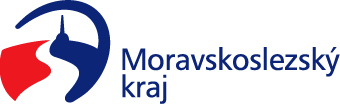 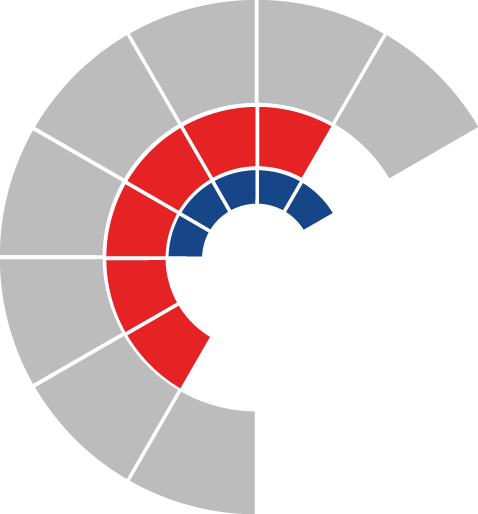 							Výbor sociální zastupitelstva kraje 										 Výpis z usneseníČíslo jednání:	24.		Datum konání:	13. 5. 2024Číslo usnesení: 24/244Výbor sociální zastupitelstva krajedoporučujezastupitelstvu krajesouhlasit	s dalším postupem schvalování Transformačního plánu organizace Zámek Dolní Životice p. o. Za správnost vyhotovení:Bc. Peter HančinV Ostravě dne 13. 5. 2024Ing. Jiří Carbolpředseda výboru sociálního